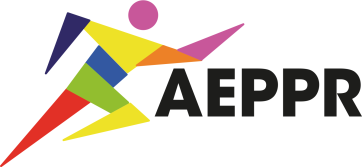 ADRESSES DE NOS SALLES DE SPORTPORNIC – MAISON DES ASSOCIATIONS – 4, RUE DE LORRAINE  -STE MARIE S/MER – COMPLEXE SPORTIF DES SABLONS – SALLE POLYVALENTE – RUE DU COLONEL VICTOR BEZIER –ST PERE EN RETZ -  SALLE MUNICIPALE – 1, RUE DE PAIMBOEUF(GYM DOUCE D’ENTRETIEN)ST PERE EN RETZ  -  COMPLEXE DU GRAND FAY – SALLE DU PLAN D’EAU(RENFORCEMENT MUSCULAIRE et ZUMBA)ARTHON EN RETZ  -  OMNISPORT  -  SALLE DES TAMARIS – RUE DU STADECHAUVE  -  COMPLEXE SPORTIF DU PINIER -  RUE DU STADEPAIMBOEUF  -  CENTRE SOCIO CULTUREL MIREILLE MOYON  -  33, BD DUMESNILDOT ST HILAIRE DE CHALEONS  -  SALLE DES SPORTS PIERRE LEDUC – 1, LA THIBAUDIEREBOURGNEUF EN RETZ  -  SALLE OMNISPORTS –LA PLAINE S/MER  -  COMPLEXE SPORTIF – PLACE DU FORT GENTIL _